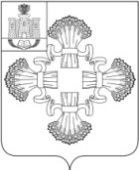 УПРАВЛЕНИЕ ОБРАЗОВАНИЯадминистрации города МценскаОрловской областиПРИКАЗ______________№______________МценскОб утверждении организационно-технологической модели проведения школьного этапа всероссийской олимпиады школьников в 2022/2023 учебном году         В соответствии с приказом Департамента образования Орловской области от 30.08.2022 г. № 1276 «Об утверждении макета организационно-технологической модели школьного этапа всероссийской олимпиады школьников 2022/2023 учебного года»                                                    ПРИКАЗЫВАЮ:1. Утвердить организационно-технологическую модель проведения школьного этапа всероссийской олимпиады школьников в 2022/2023 учебном году согласно приложению. 2. Контроль за исполнением настоящего приказа оставляю за собой.И.о. начальника управления                                                             Г.В. Ильясова                                   Приложение к приказу управления образования администрации города Мценскаот «___» _________ 2022 № ____ Организационно-технологическая модель
школьного этапа всероссийской олимпиады школьников 
2022/2023 учебного годаОбщие положенияОрганизационно-технологическая модель проведения школьного этапа всероссийской олимпиады школьников (далее – школьный этап олимпиады) разработана в соответствии с Порядком проведения всероссийской олимпиады школьников, утвержденным приказом Министерства просвещения Российской Федерации от 27 ноября 2020 г. 
№ 678 «Об утверждении Порядка проведения всероссийской олимпиады школьников» (далее - Порядок).Школьный этап олимпиады проводится по следующим общеобразовательным предметам: математика, русский язык, иностранный язык (английский, немецкий, французский, испанский, китайский, итальянский), информатика, физика, химия, биология, экология, география, астрономия, литература, история, обществознание, экономика, право, искусство (мировая художественная культура), физическая культура, технология, основы безопасности жизнедеятельности для обучающихся по образовательным программам основного общего и среднего общего образования; математика, русский язык для обучающихся по образовательным программам начального общего образования.Форма проведения школьного этапа олимпиады - очная. При проведении школьного этапа олимпиады допускается использование информационно-коммуникационных технологий в части организации выполнения олимпиадных заданий, анализа и показа олимпиадных заданий, процедуры апелляции при условии соблюдения требований законодательства Российской Федерации в области защиты персональных данных. Решение о проведении школьного этапа олимпиады с использованием информационно-коммуникационных технологий принимается организатором школьного этапа олимпиады по согласованию с Департаментом образования Орловской области.В школьном этапе олимпиады принимают участие обучающиеся, осваивающие основные образовательные программы начального общего, основного общего и среднего общего образования в организациях, осуществляющих образовательную деятельность, а также лица, осваивающие указанные образовательные программы в форме самообразования или семейного образования (далее - участники олимпиады).Школьный этап олимпиады проводится по заданиям, разработанным для 5-11 классов (по русскому языку и математике - для 4-11 классов). Участник каждого этапа олимпиады выполняет по своему выбору олимпиадные задания, разработанные для класса, программу которого он осваивает, или для более старших классов. В случае прохождения участников, выполнивших задания, разработанные для более старших классов по отношению к тем классам, программы которых они осваивают, на следующий этап олимпиады указанные участники и на следующих этапах олимпиады выполняют олимпиадные задания, разработанные для класса, который они выбрали на предыдущем этапе олимпиады, или более старших классов.Участники олимпиады, осваивающие основные образовательные программы в форме самообразования или семейного образования, принимают участие в школьном этапе олимпиады в организации, осуществляющей образовательную деятельность, в которую они зачислены для прохождения промежуточной и (или) итоговой аттестации.Участники олимпиады с ограниченными возможностями здоровья (далее - ОВЗ) и дети-инвалиды принимают участие в олимпиаде на общих основаниях.Сроком окончания школьного этапа олимпиады считается последняя дата выполнения олимпиадных заданий, но не позднее 1 ноября.Порядок проведения туров школьного этапа олимпиадыПлощадками проведения школьного этапа олимпиады являются образовательные организации г. Мценск Орловской области (МБОУ г. Мценска «Средняя школа № 1», МБОУ г. Мценска «Средняя школа № 2», МБОУ г. Мценска «Средняя школа № 3», МБОУ г. Мценска «Средняя школа № 4», МБОУ г. Мценска «Лицей № 5», МБОУ г. Мценска «Средняя школа № 7», МБОУ г. Мценска «Средняя школа № 8», МБОУ г. Мценска «Средняя школа № 9», Гимназия ОГУ им. И.С.Тургенева  в г. Мценске.Места проведения школьного этапа олимпиады на каждой площадке проведения школьного этапа олимпиады должны соответствовать санитарным нормам и требованиям Роспотребнадзора, установленным на момент проведения олимпиадных испытаний.Организатором школьного этапа олимпиады является управление образования администрации города Мценска (далее - организатор).Организатор создает единый оргкомитет школьного этапа олимпиады и обеспечивает присутствие членов оргкомитета (координаторов) на местах проведения соревновательных туров.Руководство и контроль за процессами подготовки, проведения и обработки результатов школьного этапа олимпиады на площадке проведения олимпиады осуществляет координатор - представитель оргкомитета школьного этапа олимпиады.Организатор школьного этапа олимпиады не позднее 
10 календарных дней до начала олимпиады определяет механизм передачи заданий, бланков ответов, критериев и методики оценивания выполненных олимпиадных работ для работы жюри, входящих в комплект олимпиадных заданий.Передача комплектов олимпиадных заданий осуществляется организатором в электронном (зашифрованном) виде за два дня до проведения олимпиады по общеобразовательному предмету.Лицо, получившее материалы (в электронном виде), несёт персональную ответственность за информационную безопасность переданных ему комплектов олимпиадных заданий.Школьный этап олимпиады по каждому общеобразовательному предмету начинается не позднее второго урока по учебному графику каждой образовательной организации.Все участники школьного этапа олимпиады проходят в обязательном порядке процедуру регистрации. При прохождении в место проведения олимпиады участнику необходимо предъявить документ, удостоверяющий личность (паспорт), либо свидетельство о рождении (для участников, не достигших 14-летнего возраста).Рекомендуется организовать регистрацию участников олимпиады в отдельной аудитории до входа в место проведения олимпиады, определенной координатором, либо в специально отведённом для этого помещении (коридор, рекреация) с соблюдением необходимых санитарно-эпидемиологических норм.При проведении соревновательных туров олимпиады необходимо соблюдать меры профилактики COVID-19:обязательная термометрия при входе в место проведения олимпиады. При наличии повышенной температуры или признаков ОРВИ участники, организаторы, общественные наблюдатели и другие лица, имеющие право находиться на площадке проведения олимпиады, не допускаются;рекомендательно: использование средств индивидуальной защиты органов дыхания для организаторов, членов жюри и участников олимпиады.В случаях выявления у участника повышенной температуры или признаков ОРВИ он может по решению оргкомитета школьного этапа олимпиады не быть допущен до выполнения олимпиадных заданий по состоянию здоровья. В таком случае председатель или члены оргкомитета оформляют соответствующий акт в свободной форме.На площадках проведения олимпиады вправе присутствовать представители организатора олимпиады, оргкомитета и жюри олимпиады, технические специалисты (в случае необходимости), а также граждане, аккредитованные в качестве общественных наблюдателей в порядке, установленном Министерством просвещения Российской Федерации. По прибытии на площадку проведения общественным наблюдателям необходимо предъявить членам оргкомитета документы, подтверждающие их полномочия (удостоверение общественного наблюдателя, документ удостоверяющий личность).Школьный этап олимпиады проводится по разработанным муниципальными предметно-методическими комиссиями олимпиады требованиям к организации и проведению школьного этапа олимпиады и заданиям, основанным на содержании образовательных программ начального общего, основного общего и среднего общего образования.Комплекты олимпиадных заданий составляются на основе содержания Федеральных государственных образовательных стандартов начального общего, основного общего и среднего общего образования, образовательных программ начального общего, основного общего и среднего общего образования углубленного уровня и соответствующей направленности (профиля). В комплекты олимпиадных заданий могут входить теоретические и практические задания, предполагающие выполнение письменных, устных, практических и экспериментальных заданий.Требования к организации и проведению школьного этапа олимпиады по каждому общеобразовательному предмету утверждает организатор.При проведении олимпиады каждому участнику должно быть предоставлено отдельное рабочее место, оборудованное с учетом требований к проведению школьного этапа олимпиады.До начала испытаний для участников должен быть проведен краткий инструктаж, в ходе которого они должны быть проинформированы о продолжительности олимпиады, справочных материалах, средствах связи и электронно-вычислительной техники, разрешенных к использованию во время проведения олимпиады, правилах поведения, запрещенных действиях, датах опубликования результатов, процедурах анализа олимпиадных заданий, просмотра работ участников и порядке подачи апелляции в случаях несогласия с выставленными баллами.Во время проведения олимпиады участникам запрещается:общаться друг с другом, свободно перемещаться по локации (аудитории, залу, участку местности), меняться местами;обмениваться любыми материалами и предметами, использовать справочные материалы, средства связи и электронно-вычислительную технику, если иное не предусмотрено в требованиях к проведению олимпиады по данному общеобразовательному предмету;покидать локацию без разрешения организаторов или членов оргкомитета площадки проведения олимпиады.В случае нарушения установленных правил участники олимпиады удаляются из аудитории, их работа аннулируется. В отношении удаленных участников составляется акт, который подписывается организаторами в аудитории и членами оргкомитета.Опоздание участников олимпиады к началу ее проведения, выход из аудитории участников по уважительной причине не дают им права на продление времени олимпиадного тура.Во время выполнения олимпиадных заданий участник олимпиады вправе покинуть локацию (аудиторию) только по уважительной причине. При этом запрещается выносить олимпиадные задания (бланки заданий), черновики и бланки ответов.В каждой аудитории, где проводятся испытания, необходимо обеспечить наличие часов.Время начала и окончания тура олимпиады фиксируется организатором в локации на информационном стенде (школьной доске).Все участники во время проведения олимпиады должны сидеть по одному человеку за учебным столом (партой). Рассадка осуществляется таким образом, чтобы участники олимпиады не могли видеть записи в бланках (листах) ответов других участников.Все участники школьного этапа олимпиады обеспечиваются:черновиками (при необходимости);заданиями, бланками ответов (по необходимости);необходимым оборудованием в соответствии с требованиями по каждому общеобразовательному предмету олимпиады.До начала работы участники олимпиады под руководством организаторов в аудитории заполняют титульный лист, который заполняется от руки разборчивым почерком буквами русского алфавита. Время инструктажа и заполнения титульного листа не включается во время выполнения работы.После заполнения титульных листов участникам выдаются задания и бланки (листы) ответов.За 30 минут и за 5 минут до времени окончания выполнения заданий организаторам в локации (аудитории) необходимо сообщить участникам о времени, оставшемся до завершения выполнения заданий.После окончания времени выполнения заданий по общеобразовательному предмету все листы бумаги, используемые участниками в качестве черновиков, должны быть помечены словом «черновик». Черновики сдаются организаторам, членами жюри не проверяются, а также не подлежат кодированию.Бланки (листы) ответов, черновики сдаются организаторам в локации (аудитории). Организаторы в локации передают работы участников членам оргкомитета.Кодирование работ осуществляется представителями оргкомитета после выполнения олимпиадных заданий всеми участниками олимпиады. Работы участников олимпиады не подлежат декодированию до окончания проверки всех работ участников.Участники	олимпиады,	досрочно	завершившие	выполнениеолимпиадных заданий, могут сдать их организаторам в локации (аудитории) и покинуть место проведения олимпиады, не дожидаясь завершения олимпиадного тура.Участники	олимпиады,	досрочно	завершившие	выполнениеолимпиадных заданий и покинувшие аудиторию, не имеют права вернуться в локацию проведения для выполнения заданий или внесения исправлений в бланки ответов.Порядок проверки олимпиадных работ школьного этапа олимпиадыБланки (листы) ответов участников олимпиады не должны содержать никаких референций на её автора (фамилия, имя, отчество) или каких-либо иных отличительных пометок, которые могли бы выделить работу среди других или идентифицировать её исполнителя. В случае обнаружения вышеперечисленного олимпиадная работа участника олимпиады не проверяется. Результат участника олимпиады по данному туру аннулируется.Кодированные работы участников олимпиады передаются жюри школьного этапа олимпиады.Жюри осуществляют проверку выполненных олимпиадных работ участников в соответствии с предоставленными критериями и методикой оценивания выполненных олимпиадных заданий, разработанными муниципальными предметно-методическими комиссиями.Жюри не проверяет и не оценивает работы, выполненные на листах, помеченных как черновик.Членам жюри олимпиады запрещается копировать и выносить выполненные олимпиадные работы участников из локаций (аудиторий), в которых они проверяются, комментировать процесс проверки выполненных олимпиадных работ, а также разглашать результаты проверки до публикации предварительных результатов олимпиады.После проверки всех выполненных олимпиадных работ участников олимпиады жюри составляет протокол результатов (в протоколе фиксируется количество баллов по каждому заданию, а также общая сумма баллов участника) и передаёт бланки (листы) ответов в оргкомитет для декодирования.После проведения процедуры декодирования результаты участников (в виде рейтинговой таблицы) размещаются на информационном стенде образовательной организации - площадки проведения школьного этапа олимпиады, а также на информационном ресурсе организатора в сети Интернет.После проведения процедуры апелляции жюри олимпиады вносятся изменения в рейтинговую таблицу результатов участников олимпиады.Итоговый протокол подписывается председателем жюри и утверждается организатором олимпиады с последующим размещением его на информационном стенде образовательной организации - площадки проведения, а также публикацией на информационном ресурсе организатора.Порядок проведения процедуры анализа, показа и апелляции по результатам проверки заданий школьного этапа олимпиадыАнализ заданий и их решений олимпиады проходит в сроки, уставленные оргкомитетом соответствующего этапа, но не позднее чем 
7 календарных дней после окончания олимпиады. Анализ заданий и их решений осуществляют члены жюри школьного этапа олимпиады на площадках проведения школьного этапа олимпиады.В ходе анализа заданий и их решений представители жюри подробно объясняют критерии оценивания каждого из заданий и дают общую оценку по итогам выполнения заданий всех туров.При анализе заданий и их решений вправе присутствовать участники олимпиады, члены оргкомитета, общественные наблюдатели, педагоги-наставники, родители (законные представители).После проведения анализа заданий и их решений в установленное организатором время жюри (по запросу участника олимпиады) проводит показ выполненной им олимпиадной работы.Показ работ осуществляется не позднее чем семь календарных дней после окончания олимпиады.Показ осуществляется после проведения процедуры анализа решений заданий школьного этапа олимпиады.Показ работы осуществляется лично участнику олимпиады, выполнившему данную работу. Перед показом участник предъявляет членам жюри и оргкомитета документ, удостоверяющий его личность (паспорт), либо свидетельство о рождении (для участников, не достигших 14-летнего возраста).Каждый участник олимпиады вправе убедиться в том, что выполненная им олимпиадная работа проверена и оценена в соответствии с установленными критериями и методикой оценивания выполненных олимпиадных работ.Присутствующим лицам во время показа запрещено выносить олимпиадные работы участников олимпиады из локации (аудитории), выполнять её фото- и видеофиксацию, делать на олимпиадной работе какие- либо пометки.Во время показа олимпиадной работы участнику олимпиады присутствие сопровождающих участника лиц (за исключением родителей, законных представителей) не допускается.Во время показа выполненных олимпиадных работ жюри не вправе изменять баллы, выставленные при проверке олимпиадных заданий.Участник олимпиады вправе подать апелляцию о несогласии с выставленными баллами (далее - апелляция) в создаваемую организатором апелляционную комиссию. Срок окончания подачи заявлений на апелляцию и время ее проведения - не позднее двух рабочих дней после проведения процедуры анализа и показа работ участников.Апелляция может проводиться как в очной форме, так и с использованием информационно-коммуникационных технологий. В случае проведения	апелляции с использованием информационнокоммуникационных технологий координатор должен обеспечить все необходимые условия для качественного и объективного проведения данной процедуры.Заявление на апелляцию работы подается лично участником олимпиады в оргкомитет на имя председателя апелляционной комиссии в письменной форме по установленному организатором образцу. В случае проведения 	апелляции с использованием информационно-коммуникационных технологий форму подачи заявления на апелляцию определяет оргкомитет.При рассмотрении апелляции могут присутствовать общественные наблюдатели, сопровождающие лица, должностные лица Министерства просвещения Российской Федерации, Рособрнадзора, органов исполнительной власти субъектов Российской Федерации, осуществляющих государственное управление в сфере образования, или органа исполнительной власти субъекта Российской Федерации при предъявлении служебных удостоверений или документов, подтверждающих право участия в данной процедуре.Рассмотрение апелляции проводится в присутствии участника олимпиады, если он в своем заявлении не просит рассмотреть её без его участия.Апелляционная комиссия до начала рассмотрения апелляции запрашивает у участника документ, удостоверяющий личность (паспорт), либо свидетельство о рождении (для участников, не достигших 14-летнего возраста).Апелляционная комиссия не рассматривает апелляции по вопросам содержания и структуры олимпиадных заданий, критериев и методики оценивания их выполнения. Черновики при проведении апелляции не рассматриваются.На заседании апелляционной комиссии рассматривается оценивание только тех заданий, которые указаны в заявлении участника.Решения апелляционной комиссии принимаются простым большинством голосов от списочного состава апелляционной комиссии.В случае равенства голосов председатель комиссии имеет право решающего голоса.Для рассмотрения апелляции членам апелляционной комиссии предоставляются либо копии, либо оригинал проверенной жюри олимпиадной работы участника олимпиады (в случае выполнения задания, предусматривающего устный ответ, - аудиозаписи устных ответов участников олимпиады), олимпиадные задания, критерии и методика их оценивания, протоколы оценки.В случае неявки по уважительным причинам (болезни или иных обстоятельств), подтвержденных документально, участника, не просившего о рассмотрении апелляции без его участия, рассмотрение апелляции по существу проводится без его участия.В случае неявки на процедуру очного рассмотрения апелляции без объяснения причин участника олимпиады, не просившего о рассмотрении апелляции без его участия, рассмотрение апелляции по существу не проводится.Время работы апелляционной комиссии регламентируется спецификой каждого общеобразовательного предмета.Апелляционная комиссия может принять следующие решения:отклонить апелляцию, сохранив количество баллов;удовлетворить апелляцию с понижением количества баллов;удовлетворить апелляцию с повышением количества баллов.Апелляционная комиссия по итогам проведения апелляции информирует участников олимпиады о принятом решении.Решение апелляционной комиссии является окончательным.Решения апелляционной комиссии оформляются протоколами по установленной организатором форме.Протоколы апелляции передаются председателем апелляционной комиссии в оргкомитет с целью пересчёта баллов и внесения соответствующих изменений в рейтинговую таблицу результатов соответствующего общеобразовательного предмета.Порядок подведения итогов школьного этапа олимпиадыНа основании протоколов апелляционной комиссии председатель жюри вносит изменения в рейтинговую таблицу и определяет победителей и призёров школьного этапа олимпиады по общеобразовательному предмету на каждой площадке проведения олимпиады.В случаях отсутствия апелляций председатель жюри подводит итоги по протоколу предварительных результатов.В случае если факт нарушения участником олимпиады становится известен представителям организатора после окончания школьного этапа олимпиады, но до утверждения итоговых результатов, участник может быть лишен права участия в соответствующем туре олимпиады в текущем учебном году, а его результат аннулирован на основании протокола оргкомитета.В случае, выявления организатором олимпиады при пересмотре индивидуальных результатов технических ошибок в протоколах жюри, допущенных при подсчёте баллов за выполнение заданий, в итоговые результаты школьного этапа олимпиады должны быть внесены соответствующие изменения.Организатор олимпиады в срок до 14 календарных дней с момента окончания проведения олимпиады должен утвердить итоговые результаты школьного этапа по каждому общеобразовательному предмету.Итоговые результаты необходимо опубликовать на официальных ресурсах организатора и площадок проведения.Работы участников школьного этапа олимпиады хранятся на площадках проведения школьного этапа олимпиады в течение 1 года.6. Особенности проведения школьного этапа олимпиады                                       с использованием технологической платформы «Сириус.Курсы» Образовательного центра «Сириус»6.1. Школьный этап олимпиады школьников на технологической платформе «Сириус.Курсы» проводится по 6 общеобразовательным предметам (физика, химия, биология, математика, информатика, астрономия) с использованием дистанционных информационно-коммуникационных технологий в части организации выполнения олимпиадных заданий, организации проверки и оценивания выполненных олимпиадных работ, анализа олимпиадных заданий и их решений, показа выполненных олимпиадных работ, при подаче и рассмотрении апелляций. Участники выполняют олимпиадные задания в тестирующей системе uts.sirius.online.6.2. Для выполнения олимпиады участнику необходимо устройство с устойчивым доступом к сети «Интернет» (школьный или личный компьютер, ноутбук, планшет, мобильный телефон).6.3. Доступ к заданиям по каждому предмету предоставляется участникам в течение одного дня, указанного в графике проведения школьного этапа олимпиады, в период с 8:00 до 20:00 по местному времени. График проведения школьного этапа утвержден приказом Департамента образования Орловской области от 26 августа 2022 г. № 1257 «Об утверждении графика проведения школьного этапа всероссийской олимпиады школьников по общеобразовательным предметам математика, информатика, химия, биология, астрономия и физика с использованием информационного ресурса «Онлайн-курсы Образовательного центра «Сириус» в информационно-телекоммуникационной сети Интернет в 2022 году».6.4. Образовательные организации получают доступ к индивидуальным кодам участников в Федеральной информационной системе оценки качества образования (далее – ФИС ОКО) не позднее, чем за 5 календарных дней до даты проведения тура олимпиады.6.5. Вход участника в тестирующую систему осуществляется по индивидуальному коду (для каждого предмета отдельный код), который направляется каждому участнику в его образовательной организации. Этот индивидуальный код предоставляет участнику также доступ к его результатам после завершения олимпиады.6.6. Участники школьного этапа олимпиады вправе выполнять олимпиадные задания, разработанные для более старших классов по отношению к тем, в которых они проходят обучение. Для этого участнику необходимо получить код того класса, задания которого он выполняет.6.7. Время, отведенное на выполнение заданий для каждого общеобразовательного предмета и класса, указывается непосредственно в тексте заданий, а также публикуется на официальном сайте олимпиады siriusolymp.ru. Участник олимпиады может приступить к выполнению заданий в любое время, начиная с 8:00 по местному времени. Работа должна быть сдана участником до окончания отведенного на выполнение времени, но не позже 20:00 по местному времени. В случае, если работа не была сдана участником до окончания отведенного на выполнение времени, сохраненные ответы будут направлены на проверку автоматически.6.8. Требования к порядку выполнения заданий школьного этапа олимпиады по конкретному предмету и классу публикуются на официальном сайте олимпиады не позднее, чем за 14 календарных дней до даты проведения олимпиады. Требования определяют время, отведенное на выполнение заданий, комплекты заданий по классам (параллелям), наличие или отсутствие аудио- и видеофайлов, необходимые дополнительные материалы.6.9. Участники выполняют олимпиадные задания индивидуально и самостоятельно. Запрещается коллективное выполнение олимпиадных заданий, использование посторонней помощи, в том числе родителей, учителей, обращение к сети «Интернет» (кроме сайта тестирующей системы).6.10. В течение 2 календарных дней после завершения олимпиады на сайте олимпиады siriusolymp.ru публикуются текстовые разборы, а также видео-разборы или проводятся онлайн-трансляции разборов заданий.6.11. Задания олимпиады проверяются автоматически посредством тестирующей системы. Оценивание происходит в соответствии с критериями оценивания, разработанными составителями заданий.6.12. Участники олимпиады получают доступ к предварительным результатам по коду участника через 7 календарных дней с даты проведения олимпиады в соответствии с инструкцией на официальном сайте олимпиады.6.13. Участник, у которого возник вопрос к предварительным результатам олимпиады, обращается к организаторам олимпиады в образовательной организации с вопросом по заданию. Прежде чем задать вопрос, участник должен ознакомиться с результатами проверки и оценки своей олимпиадной работы, критериями оценивания, а также изучить текстовые разборы и видео-разборы заданий.6.14. Организатор по возможности отвечает на поставленный вопрос. Если верный по смыслу ответ не засчитан, учитель передает вопрос участника региональному координатору.6.15. В течение 3 календарных дней со дня публикации предварительных результатов олимпиады региональный координатор собирает вопросы по несогласию с выставленными баллами.6.14. Региональный координатор передает вопрос в региональную апелляционную комиссию. В течение 2 календарных дней региональная апелляционная комиссия рассматривает вопрос и дает на него ответ.6.15. При наличии достаточных оснований полагать, что верный по смыслу ответ не засчитан, региональная апелляционная комиссия передает вопрос Образовательный Фонд «Талант и успех». Вопросы по содержанию и структуре олимпиадного задания, критериев и методике оценивания их выполнения не рассматриваются.6.16. Образовательный Фонд «Талант и успех» направляет вопросы экспертам (составителям заданий). В течение 2 календарных дней эксперты рассматривают вопросы по существу и принимают решение. В случае, если ответ на вопрос участника подразумевает расширение множества верных ответов и необходимость перепроверки его работы, то происходит пересчёт баллов всех участников, учитывая новое множество верных ответов. Если таких оснований нет, Образовательный Фонд «Талант и успех» уведомляет об этом региональных координаторов.6.17. Окончательные результаты школьного этапа олимпиады по каждому общеобразовательному предмету подводятся независимо для каждого класса по истечении 14 календарных дней со дня проведения олимпиады и направляются в образовательные организации.